REGULAMIN ŚWIETLICY SZKOŁY PODSTAWOWEJ IM. KORNELA MAKUSZYŃSKIEGO W DŁUGIEMI. Cele i zadania świetlicy szkolnej.	Głównym celem pracy świetlicy jest zapewnienie opieki wychowawczej uczniom przed i po zajęciach szkolnych oraz stworzenie im optymalnych warunków rozwoju.Cele te zostaną osiągnięte poprzez:stworzenie odpowiednich warunków do nauki i odpoczynku,dbanie o bezpieczeństwo,rozwijanie zainteresowań,propagowanie aktywnych form spędzania wolnego czasu,kształtowanie postaw prospołecznych i patriotycznych,wdrażanie zasad moralnego współżycia i współdziałania w grupie,niwelowanie trudności dydaktycznych (pomoc w odrabianiu prac domowych),rozwijanie umiejętności radzenia sobie z różnymi sytuacjami trudnymi i problemowymi.II. Założenia organizacyjne.Świetlica jest czynna w godz. 07.00 – 15.10 w dni, w których odbywają się  zajęcia dydaktyczne w szkole. Zakres zajęć świetlicy szkolnej w dni, w których nie odbywają się zajęcia dydaktyczne, określa dyrektor.Dni i godziny pracy świetlicy szkolnej są dostosowane do potrzeb środowiska, wynikają one z godzin rozpoczynania i kończenia zajęć lekcyjnych.Rodzice są zobowiązani do przestrzegania godzin pracy świetlicy szkolnej  i punktualnego odbierania swoich dzieci po skończonych zajęciach. Liczba wychowanków w grupie nie może przekraczać 25 osób. Uczniowie dojeżdżający szkolnym autobusem mają obowiązek uczestniczenia w zajęciach świetlicy przed rozpoczęciem lekcji 
i po zakończeniu zajęć do czasu odjazdu autobusu szkolnego. Wyjątek stanowią uczniowie, których rodzice złożyli pisemne oświadczenie o możliwości samodzielnego powrotu do domu po skończonych zajęciach lekcyjnych. Kwalifikowanie i przyjmowanie uczniów do świetlicy dokonuje się wyłącznie na podstawie pisemnego zgłoszenia rodziców lub prawnych     opiekunów dziecka na karcie zgłoszenia dziecka do świetlicy.Fundusze na działalność świetlicy pochodzą ze środków finansowych  szkoły.W sprawach nieunormowanych niniejszym regulaminem wiążącą decyzję podejmuje dyrektor szkoły.III. Zasady funkcjonowania świetlicy szkolnej. Świetlica realizuje swoje zadania wg rocznego planu pracy  opiekuńczo-wychowawczej świetlicy układanego przez wychowawców na dany rok szkolny. Plan ten jest zgodny z planem wychowawczo - profilaktycznym szkoły. Nadzór nad świetlicą sprawuje dyrektor szkoły lub nauczyciel przez niego upoważniony.Wychowawca świetlicy odpowiada wyłącznie za bezpieczeństwo dzieci, które zostały przyprowadzone do świetlicy lub zgłosiły się  do niej same przed lub po lekcjach.Wychowawcy świetlicy prowadzą rejestr obecności uczniów 
w świetlicy.Zasady opuszczania świetlicy przez dziecko określają rodzice 
w kwestionariuszu zgłoszenia.Wszelkie zmiany dotyczące opuszczania świetlicy przez ucznia muszą być przekazane do wychowawcy świetlicy na datowanym i podpisanym przez rodziców piśmie. W przypadku braku pisemnej informacji od rodziców uczeń nie będzie mógł opuścić świetlicy.   IV. Zadania nauczycieli-wychowawców świetlicy.Organizowanie wychowankom pomocy w nauce.Przeprowadzenie codziennych zajęć tematycznych.Organizowanie gier i zabaw ruchowych.Rozwijanie zainteresowań i uzdolnień wychowanków.Kształtowanie nawyków higieny i czystości.Rozwijanie samodzielności i społecznej aktywności.Współpraca z rodzicami, wychowawcami, nauczycielami.V. Prawa i obowiązki uczestników zajęć świetlicowych.Wychowanek ma prawo do:właściwie zorganizowanej opieki,życzliwego traktowania,swobodnego  wyrażania myśli i przekonań,opieki wychowawczej,poszanowania godności osobistej,ochrony przed przemocą fizyczną i psychiczną.Wychowanek jest zobowiązany do:przestrzegania regulaminu świetlicy,przestrzegania zasad współżycia w grupie, współpracy w procesie wychowania,pomagania słabszym,dbałości o wspólne dobro, ład  i porządek w świetlicy,ponoszenie odpowiedzialności za własne postępowanie.VII. Dokumentacja świetlicy.W świetlicy szkolnej prowadzona jest następująca dokumentacja:Karta zgłoszenia dziecka do świetlicy z aktualnymi danymi w celu komunikowania się w razie konieczności z rodziną dziecka,Regulamin świetlicy szkolnej,Roczny plan pracy opiekuńczo-wychowawczej, Dzienniki zajęć.W/w regulamin wchodzi w życie z dniem 01 września 2016r. 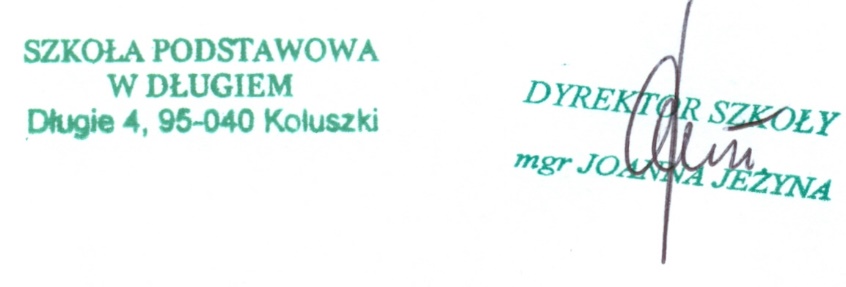 